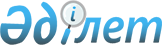 Об утверждении Плана по управлению пастбищами и их использованию по Исатайскому району на 2018-2019 годыРешение Исатайского районного маслихата Атырауской области от 14 декабря 2017 года № 121-VI. Зарегистрировано Департаментом юстиции Атырауской области 9 января 2018 года № 4036
      В соответствии с Законами Республики Казахстан от 23 января 2001 года "О местном государственном управлении и самоуправлении в Республике Казахстан" и от 20 февраля 2017 года Республики Казахстан "О пастбищах", Исатайский районный маслихат РЕШИЛ:
      1. Утвердить план по управлению пастбищами и их использованию Исатайскому району на 2018-2019 годы согласно приложению к настоящему решению.
      2. Контроль за исполнением настоящего решения возложить на постоянную комиссию районного маслихата по вопросам бюджета, финансов, экономики, развития предпринимательства, аграрии и экологии. (А. Рахметов).
      3. Настоящее решение вступает в силу со дня государственной регистрации в органах юстиции, вводится в действие по истечении десяти календарных дней после дня его первого официального опубликования. ПЛАН по управлению пастбищами Исатайского района и их использованию на 2018-2019 годы
      село Аккистау 2017 год План по управлению пастбищами Исатайского района и их использованию на 2018-2019 годы
      Настоящий План по управлению пастбищами Исатайского района и их использованию на 2018-2019 годы (далее – План) разработан в соответствии с Законами Республики Казахстан от 20 февраля 2017 года "О пастбищах", от 23 января 2001 года "О местном государственном управлении и самоуправлении в Республике Казахстан", приказом Заместителя Премьер-Министра Республики Казахстан - Министра сельского хозяйства Республики Казахстан от 24 апреля 2017 года №173 "Об утверждении Правил рационального использования пастбищ" (зарегистрирован в реестре государственной регистрации нормативных правовых актов за №15090), приказом Министра сельского хозяйства Республики Казахстан от 14 апреля 2015 года № 3-3/332 "Об утверждении предельно допустимой нормы нагрузки на общую площадь пастбищ" (зарегистрирован в реестре государственной регистрации нормативных правовых актов за № 11064).
      План принимается в целях рационального использования пастбищ, устойчивого обеспечения потребности в кормах и предотвращения процессов деградации пастбищ.
      План содержит:
      1) схему расположения пастбищ на территории административно-территориальной единицы в разрезе категорий земель, собственников земельных участков и землепользователей на основании правоустанавливающих документов, пастбищеоборотов, доступа пастбищепользователей к водоисточникам (озерам, рекам, прудам, копаням, о оросительным или обводнительным каналам, трубчатым или шахтным колодцам) составленную согласно норме потребления воды, согласно приложению 1 к настоящему Плану;
      2) карту с обозначением внешних и внутренних границ и площадей пастбищ, в том числе сезонных, объектов пастбищной инфраструктуры, согласно приложению 2 к настоящему Плану;
      3) таблицу об используемых источниках воды для водопоя животных в пастбищах в сельских округах, согласно приложению 3 к настоящему Плану;
      4) таблицу о животноводстве в сельских округов, согласно приложению 4 к настоящему Плану;
      5) календарный график по использованию пастбищ, устанавливающий сезонные маршруты выпаса и передвижения сельскохозяйственных животных, согласно приложению 5 к настоящему Плану.
      План принят с учетом сведений о состоянии геоботанического обследования пастбищ, сведений о ветеринарно-санитарных объектах, данных о численности поголовья сельскохозяйственных животных с указанием их владельцев – пастбищепользователей, физических и (или) юридических лиц, данных о количестве гуртов, отар, табунов, сформированных по видам и половозрастным группам сельскохозяйственных животных, сведений о формировании поголовья сельскохозяйственных животных для выпаса на отгонных пастбищах, особенностей выпаса сельскохозяйственных животных на культурных и аридных пастбищах, сведений о сервитутах для прогона скота и иных данных, предоставленных государственными органами, физическими и (или) юридическими лицами.
      По административно-территориальному делению в Исатайском районе имеются 7 сельских округов.
      Общая площадь территории Исатайского района 1 469 547 гектар, из них пастбищные земли – 1 224 871 гектар.
      По категориям земли подразделяются на:
      земли сельскохозяйственного назначения – 108 047 гектар;
      земли населенных пунктов – 539 143 гектар; 
      земли промышленности, транспорта, связи, для нужд космической деятельности, обороны, национальной безопасности и иного несельскохозяйственного назначения – 11 183 гектар;
      земли запаса – 873 178 гектар.
      Растительный покров района разнообразный, включает примерно 124 видов. Самые распространенные из них бело полынно-типчаковые и бело полынно-пустынножитняковые травы.
      Почвы светлокаштановые, на юге встречаются пески и солончаковые земли. Толщина плодородной почвы 40-50 сантиметр.
      В сельских округах существует 7 ветеринарных пункта, 2 пункта для искусственного осеменения.
      В настоящее время в Исатайском районе насчитываются крупно рогатые 20437 голов скота, мелкого рогатого скота 38706 голов, 17094 голов лошадей, 7973 голов верблюдов. Схема расположения пастбищ на территории административно-территориальной единицы в разрезе категорий земель, собственников земельных участков и землепользователей на основании правоустанавливающих документов, пастбищеоборотов, доступа пастбищепользователей к водоисточникам (озерам, рекам, прудам, копаням, о оросительным или обводнительным каналам, трубчатым или шахтным колодцам) составленную согласно норме потребления воды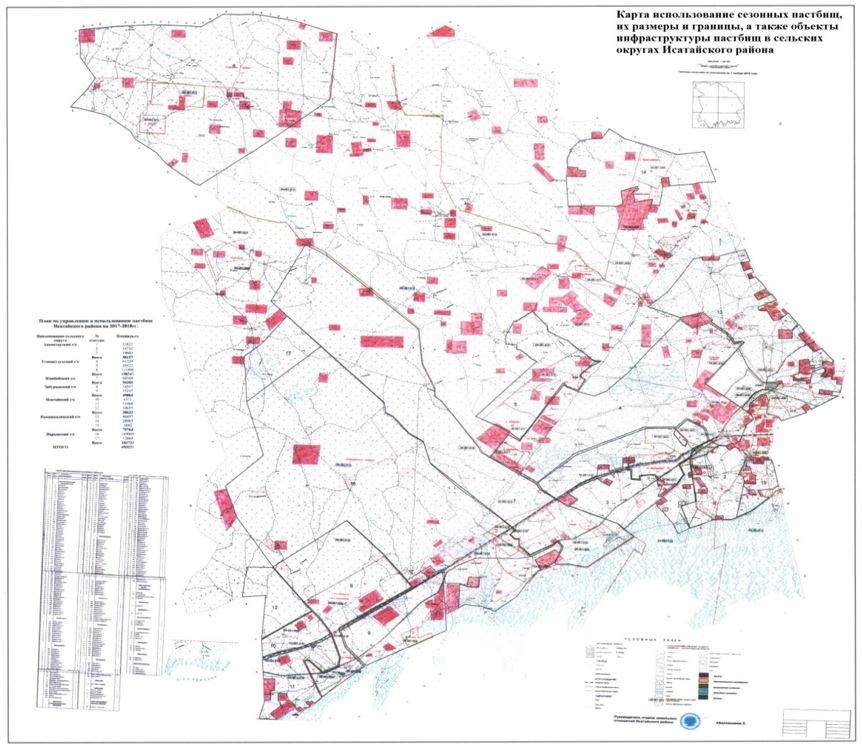  Карта с обозначением внешних и внутренних границ и площадей пастбищ, в том числе сезонных, объектов пастбищной инфраструктуры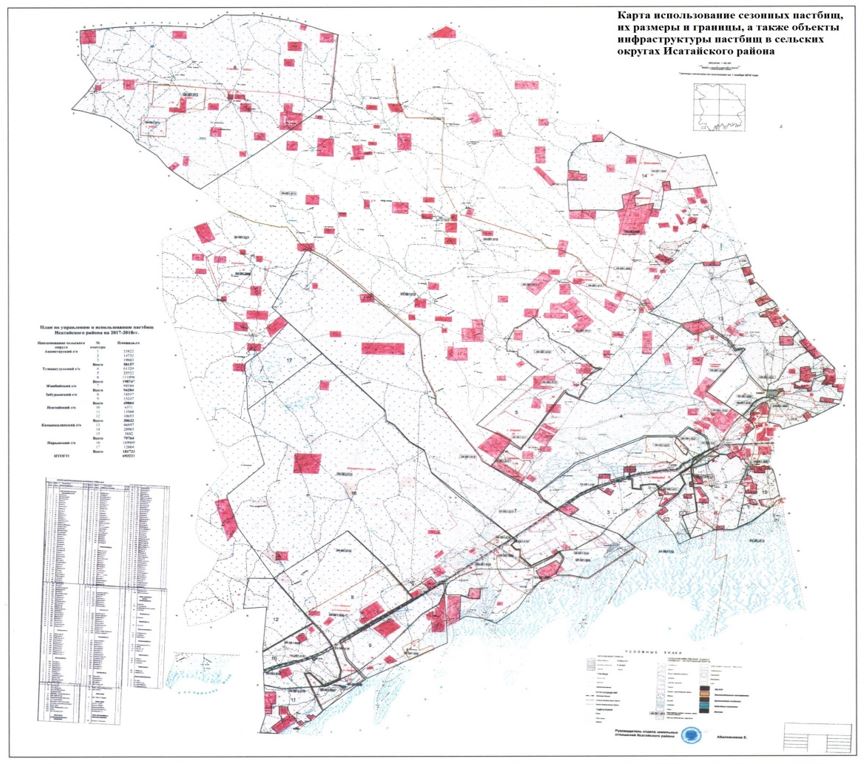  Таблица об используемых источниках воды для водопоя животных в пастбищах в сельских округах Таблица животноводства в сельских округов Календарный график по использованию пастбищ, устанавливающий сезонные маршруты выпаса и передвижения сельскохозяйственных животных
					© 2012. РГП на ПХВ «Институт законодательства и правовой информации Республики Казахстан» Министерства юстиции Республики Казахстан
				
      Председатель очередной ХVIII
сессии районного маслихата

М. Жиенгазиев

      Секретарь районного маслихата

Н. Муханбеталиев
Утверждено решением Исатайского
районного маслихата от 14 декабря
2017 года за № 121-VI
Приложение к решению Исатайского
районного маслихата от 14 декабря
2017 года за № 121-VIПриложение 1
к Плану по управлению
пастбищами Исатайского района
и их использованию на 2018-2019 годыПриложение 2
к Плану по управлению
пастбищами Исатайского района
и их использованию на 2018-2019 годыПриложение 3
к Плану по управлению
пастбищами Исатайского района
и их использованию на 2018-2019 годы
№
Сель­ские рай­о­ны, по­сел­ки, по­се­ле­ния
От­кры­тые вод­ные ре­сур­сы на Зем­ле
Из них
Из них
Грун­то­вые во­ды (фон­тан)
Из них
Из них
колодцы
Из них
Из них
№
Сель­ские рай­о­ны, по­сел­ки, по­се­ле­ния
От­кры­тые вод­ные ре­сур­сы на Зем­ле
ко­ли­че­ство
Паст­би­ща, гек­тар
Грун­то­вые во­ды (фон­тан)
ко­ли­честв
пастбища, гектар
колодцы
ко­ли­че­ство
паст­би­ща, гек­тар
1
Ак­ки­ста­ус­кий сель­ский округ
Канал Нарын
1
близ к паст­би­щам
-
-
-
-
-
-
2
Ту­щы­ку­дук­ский сель­ский округ
Канал Баксай 
2
3
Жан­бай­ский сель­ский округ
Канал Акбас
1
-
-
-
-
-
-
-
4
Ка­мыска­лин­ский сель­ский округ
Канал Баксай
1
 

-
5
Ис­а­тай­ский сель­ский округ
За­бу­рын- Ко­вя­ко­во
1
-
-
-
6
За­бу­рун­ский сель­ский округ
За­бу­рын-Ко­вя­ко­во
1
7
На­рын­ский сель­ский округ
Канал Акбас 
1
-
-
-
-
-
-
-
ИтогоПриложение 4
к Плану по управлению
пастбищами Исатайского района
и их использованию на 2018-2019 годы
№
Сель­ский округ, го­род
Всего крупно рогатый скот
Из них в кре­стьян­ском хо­зяй­стве
всего овцы, козы, 
Из них в кре­стьян­ском хо­зяй­стве
Из них в кре­стьян­ском хо­зяй­стве
всего лошадь 
Из них в кре­стьян­ском хо­зяй­стве
всего верблюд 
Из них в кре­стьян­ском хо­зяй­стве
1
Ак­ки­ста­ус­кий­сель­ский округ
1241
26
1629
24
2451
2451
18
672
15
2
Ту­щы­ку­дук­ский сель­ский округ
6431
83
12943
78
5626
5626
81
2453
62
3
Жан­бай­ский сель­ский округ
3267
3
4086
2
2205
2205
10
1150
5
4
Ка­мыска­лин­ский сель­ский округ
3363
66
4495
56
2765
2765
45
1052
39
5
Исатайский сельский округ
927
16
3058
15
216
216
9
558
8
6
Забурунский сельский округ
3387
3
9090
6
1898
1898
5
1224
6
7
Нарынский сельский округ
10006
17
4890
20
989
989
15
1212
12
Всего
28622
40191
16150
16150
8321Приложение 5
к Плану по управлению
пастбищами Исатайского района
и их использованию на 2018-2019 годы
п/н
сельский округ
срок выпаса скота на отдаленных пастбищах
срок возврата скота из отдаленных пастбищ
примечание
1
Аккистауский сельский округ
апрель 1 половина
октябрь 2 декада
2
Тущыкудукский сельский округ
апрель 1 половина
октябрь 2 декада
3
Жанбайский сельский округ
апрель 1 половина
октябрь 2 декада
4
Камыскалинский сельский округ
апрель 1 половина
октябрь 2 декада
5
Исатайский сельский округ
апрель 1 половина
октябрь 2 декада
6
Забурунский сельский округ
апрель 1 половина
октябрь 2 декада
7
Нарынский сельский округ
апрель 1 половина
октябрь 2 декада